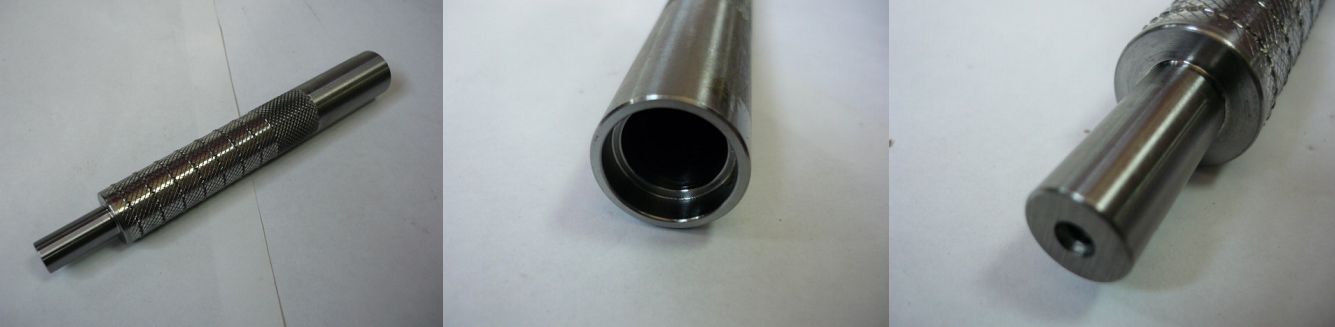 Код из 1САртикулНаименование/ Бренд/ПоставщикГабаритыД*Ш*В,ммМасса,грМатериалМесто установки/НазначениеF005999070BR500-22AРолик клеевой 70BR500-22AD=22 D1=12 d=3 d1=15 L общ.=165  L вала=26МеталлКромкооблицовочный станок BR500/ITM500F005999070BR500-22AD=22 D1=12 d=3 d1=15 L общ.=165  L вала=26МеталлКромкооблицовочный станок BR500/ITM500F005999070BR500-22AComaticD=22 D1=12 d=3 d1=15 L общ.=165  L вала=26МеталлКромкооблицовочный станок BR500/ITM500